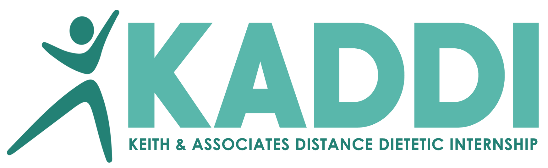 FACILITY FORMFACILITY FORMFACILITY FORMFACILITY FORMIntern Name: Facility Name:Street:City, State, ZipWebsite: Printed name of contact for affiliation contractPrinted name of contact for affiliation contractPrinted name of contact for affiliation contractPrinted name of contact for affiliation contractPhone: FAX: FAX: Email (print):Printed name of person completing this form: Printed name of person completing this form: Printed name of person completing this form: Printed name of person completing this form: Email of person completing this form:Email of person completing this form:Email of person completing this form:Phone for person completing this form:Phone for person completing this form:Phone for person completing this form:Phone for person completing this form:Which rotation(s) will be done at this facility (mark all that apply below)Which rotation(s) will be done at this facility (mark all that apply below)Which rotation(s) will be done at this facility (mark all that apply below)Which rotation(s) will be done at this facility (mark all that apply below)Which rotation(s) will be done at this facility (mark all that apply below)Which rotation(s) will be done at this facility (mark all that apply below)Which rotation(s) will be done at this facility (mark all that apply below)Which rotation(s) will be done at this facility (mark all that apply below)Nutrition Therapy  Nutrition Therapy  FoodserviceFoodserviceFoodserviceCommunityCommunityBusiness & EntrepreneurshipType facility:___ acute care___ skilled nursing / rehab___ dialysis___ outpatient clinic Type:  ___________________Conditions:___ overweight/obesity___ diabetes / endocrine___ cancer___ malnutrition___ cardiovascular ___ gastrointestinal___ renal___ respiratory___ other _____________Is there a Registered Dietitian available to supervise intern?___ yes   ___ noType facility:___ acute care___ skilled nursing / rehab___ dialysis___ outpatient clinic Type:  ___________________Conditions:___ overweight/obesity___ diabetes / endocrine___ cancer___ malnutrition___ cardiovascular ___ gastrointestinal___ renal___ respiratory___ other _____________Is there a Registered Dietitian available to supervise intern?___ yes   ___ noType facility:___ school___ acute care___ rehab / long-term care___ other __________Type operation:___ conventional___ cook-chill___ room-service___ commissary___ other:Number of employees/FTEs_________ meals served daily(minimum of 60/day)Type facility:___ school___ acute care___ rehab / long-term care___ other __________Type operation:___ conventional___ cook-chill___ room-service___ commissary___ other:Number of employees/FTEs_________ meals served daily(minimum of 60/day)Type facility:___ school___ acute care___ rehab / long-term care___ other __________Type operation:___ conventional___ cook-chill___ room-service___ commissary___ other:Number of employees/FTEs_________ meals served daily(minimum of 60/day)Type facility: ___ school___ WIC___ public health___ Coop Extension___ SNAP education___ Head Start___ senior nutrition___ employee wellness___ outpatient clinicType:  Type facility: ___ school___ WIC___ public health___ Coop Extension___ SNAP education___ Head Start___ senior nutrition___ employee wellness___ outpatient clinicType:  Type of business:For questions, contact the internship director at KADDI@consultingdietitians.com or 918-574-8598For questions, contact the internship director at KADDI@consultingdietitians.com or 918-574-8598For questions, contact the internship director at KADDI@consultingdietitians.com or 918-574-8598For questions, contact the internship director at KADDI@consultingdietitians.com or 918-574-8598For questions, contact the internship director at KADDI@consultingdietitians.com or 918-574-8598For questions, contact the internship director at KADDI@consultingdietitians.com or 918-574-8598For questions, contact the internship director at KADDI@consultingdietitians.com or 918-574-8598For questions, contact the internship director at KADDI@consultingdietitians.com or 918-574-8598